Контрольная работа по  литературе для учащихся 7 класса за II полугодие1. Подпишите портреты писателей буквами А, Б и т.д. (см. перечень внизу).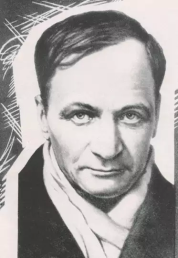 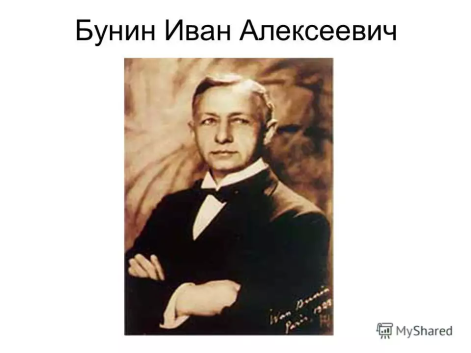 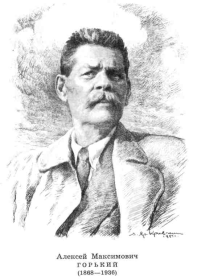 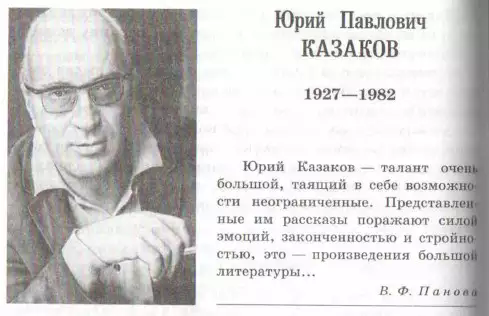 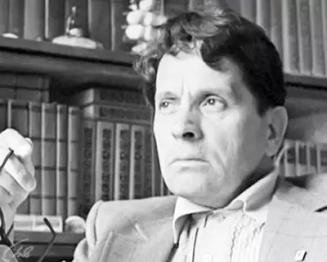 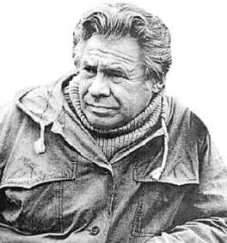 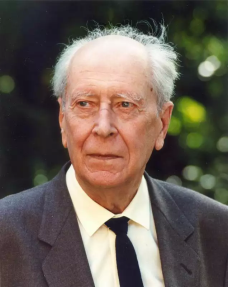 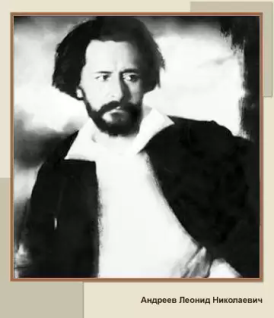 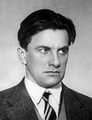 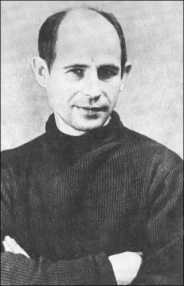 А.    И.А.Бунин                    Д.   Ю.П.Казаков              З.   В.В.МаяковскийБ.   Д.С.Лихачёв                  Е.  Н.М.Рубцов                 И.   Л.Н.АндреевВ.   А.М.Горький                 Ё.  Е.И.Носов               Г.   А.П.Платонов               Ж.   Ф.А.Абрамов                    2.  3. Какие художественные средства выразительности использованы в строчках В.В.Маяковского:В сто сорок солнц закат пылал,                                                                                                                                         в июль катилось лето,                                                                                                                                                    была жара, жара плыла,-                                                                                                                                              на даче было это.а) гипербола,  метафора, инверсия;	б) сравнение и эпитет; в) олицетворение, эпитет, инверсия;  г) олицетворение, инверсия.  4. Продолжите стихотворение Н.М.Рубцова «Тихая родина» ещё двумя строчками:С каждой избою и тучею,                                                                                                                                          С громом, готовым упасть_______________________________________________              ________________________________________________.5. О каком герое идёт речь?  (Назвать героя, произведение и его автора)« Как-то вдруг, точно с потолка спрыгнув, явился […], сел на кровать, пощупал мне голову холодной, как лёд, рукою:                                                                                                                                          - Здравствуй, сударь… Да ты ответь, не сердись! Ну, что ли?..                                                                                       Очень хотелось ударить его ногой, но было больно пошевелиться. Он казался ещё более рыжим, чем был раньше; голова его беспокойно качалась; яркие глаза искали чего-то на стене».__________________________________________________________________________________6. Определите жанр этого произведения:А) рассказ;        Б) роман;      В) повесть;    Г) поэма.7. « – Что я сделаю для людей?! – сильнее грома крикнул Данко.                                                                                       И вдруг он разорвал руками себе грудь и вырвал из неё своё сердце и высоко поднял его над головой.   Оно пылало так ярко, как солнце, и весь лес замолчал, освещённый этим факелом великой любви к людям, а тьма разлетелась от света его..»   (А.М.Горький «Данко»). Выпишите из отрывкаСравнение________________________________________________, олицетворение____________________________________________,  метафору__________________________________________________, гиперболу_________________________________________________, эпитет____________________________________________________.8. Вспомните, как герой рассказа «Кукла» Акимыч хоронит куклу, бережно уложив её на сено в вырытой ямке, а потом с болью говорит: « Всего не закопать…» Что он имел  в виду? (Сформулируйте короткий ответ)________________________________________________________________________________________________________________________________________________________________________________________________________________________________________________________________________________________________________________________________________I. Сопоставьтеавтора и произведение:(пример:1-А, 2-Б и т.д.)1. Андреев Л.Н.     2. Казаков Ю.П. 3. Бунин И.А.4. Абрамов Ф.А.5. Носов Е.И.6. Платонов А.П.А) «Юшка»Б)  «Цифры»В) «О чём плачут лошади»Г) «Кукла»  Д) «Кусака»Е) ««Тихое утро»I. Сопоставьтеавтора и произведение:(пример:1-А, 2-Б и т.д.)1. Андреев Л.Н.     2. Казаков Ю.П. 3. Бунин И.А.4. Абрамов Ф.А.5. Носов Е.И.6. Платонов А.П.А) «Юшка»Б)  «Цифры»В) «О чём плачут лошади»Г) «Кукла»  Д) «Кусака»Е) ««Тихое утро»I. Сопоставьтеавтора и произведение:(пример:1-А, 2-Б и т.д.)1. Андреев Л.Н.     2. Казаков Ю.П. 3. Бунин И.А.4. Абрамов Ф.А.5. Носов Е.И.6. Платонов А.П.А) «Юшка»Б)  «Цифры»В) «О чём плачут лошади»Г) «Кукла»  Д) «Кусака»Е) ««Тихое утро»I. Сопоставьтеавтора и произведение:(пример:1-А, 2-Б и т.д.)1. Андреев Л.Н.     2. Казаков Ю.П. 3. Бунин И.А.4. Абрамов Ф.А.5. Носов Е.И.6. Платонов А.П.А) «Юшка»Б)  «Цифры»В) «О чём плачут лошади»Г) «Кукла»  Д) «Кусака»Е) ««Тихое утро»I. Сопоставьтеавтора и произведение:(пример:1-А, 2-Б и т.д.)1. Андреев Л.Н.     2. Казаков Ю.П. 3. Бунин И.А.4. Абрамов Ф.А.5. Носов Е.И.6. Платонов А.П.А) «Юшка»Б)  «Цифры»В) «О чём плачут лошади»Г) «Кукла»  Д) «Кусака»Е) ««Тихое утро»I. Сопоставьтеавтора и произведение:(пример:1-А, 2-Б и т.д.)1. Андреев Л.Н.     2. Казаков Ю.П. 3. Бунин И.А.4. Абрамов Ф.А.5. Носов Е.И.6. Платонов А.П.А) «Юшка»Б)  «Цифры»В) «О чём плачут лошади»Г) «Кукла»  Д) «Кусака»Е) ««Тихое утро»I. Сопоставьтеавтора и произведение:(пример:1-А, 2-Б и т.д.)1. Андреев Л.Н.     2. Казаков Ю.П. 3. Бунин И.А.4. Абрамов Ф.А.5. Носов Е.И.6. Платонов А.П.А) «Юшка»Б)  «Цифры»В) «О чём плачут лошади»Г) «Кукла»  Д) «Кусака»Е) ««Тихое утро»